ОПШТИНСКА  ТАКМИЧЕЊАМАТЕМАТИКАНа општинском такмичењу из математике учествовало је 17 ученика.Категорија 3. разредМладен Ердевички – 3/1, освојио је прво место.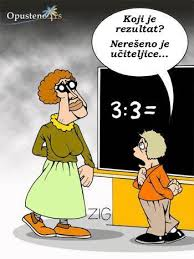 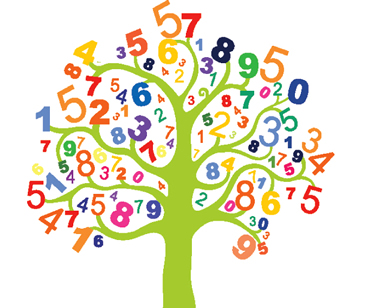 ГЕОГРАФИЈАНа општинском такмичењу из географије учествовало је 6 ученика.Категорија 7. разредНаталија Марковић – 7/1, освојила је друго место и пласман на Окружно такмичење.Тамара Станојловић – 7/2, освојила је треће место.Срђан Ердевички – 7/2, освојио је друго место и пласман на Окружно такмичење.Категорија 8. разредНикола Илић – 8/1, освојио је друго место и пласман на Окружно такмичење.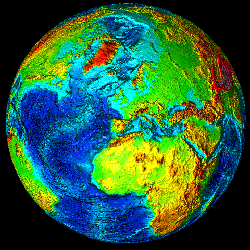 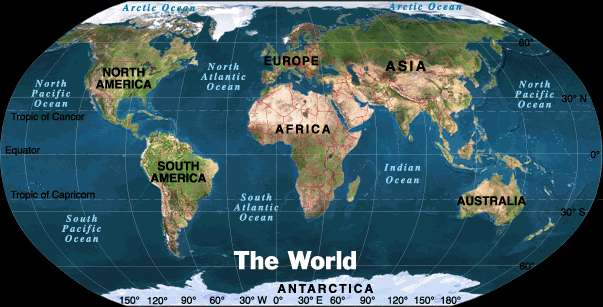 БИОЛОГИЈАНа општинском такмичењу из биологије учествовало је 12 ученика.Категорија 5. разредДрагана Петрушић – 5/2, освојила је друго место.Ивана Татомировић – 5/2, освојила је друго место.Никола Товиловић – 5/1, освојио је треће место.Категорија 6. разредЕмилија Петровић – 6/1, освојила је друго место.Валентина Паунић – 6/1, освојила је треће место.Категорија 7. разредНаташа Паунић – 7/1, освојила је треће место.ИСТОРИЈАНа општинском такмичењу из историје учествовало је 5 ученика. Није остварен запажени резултат.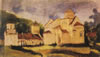  ЕНГЛЕСКИ ЈЕЗИК  На општинском такмичењу из енглеског језика учествовала је Даница Бајуновић - 8/1 и пласирала се на Окружно такмичење.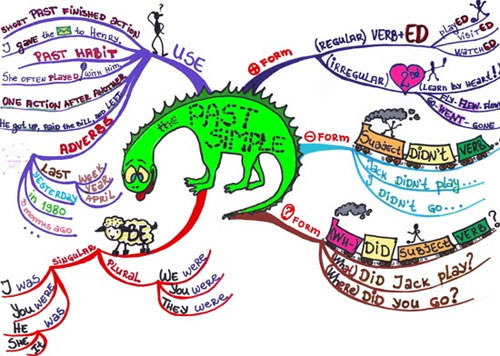 ХЕМИЈАНа општинском такмичењу из хемије учествовало је 9 ученика.Категорија 7. разредТеодора Паунић – 7/2, освојила је прво место и пласман на Окружно такмичење.Марко Велимировић – 7/1, освојио је треће место.Наталија Марковић – 7/1, освојио је треће место.Категорија 8. разредВалентина Станојловић – 8/2, освојила је прво место и пласман на Окружно такмичење.Никола Илић – 8/1, освојио је друго место.СРПСКИ ЈЕЗИКНа општинском такмичењу из српског језика учествовало је 12 ученика.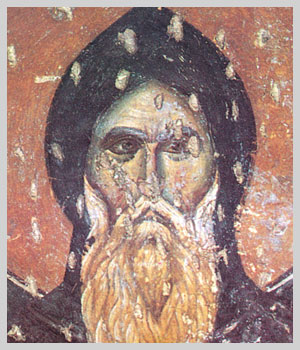 ,,Чувајте, чедо моје мило, језик као земљу. Реч се може изгубити као град, као земља, као душа. А шта је народ изгуби ли језик, земљу, душу?Категорија 5. разредДрагана Петрушић – 5/2, освојила је друго место и пласман на Окружно такмичење.Категорија 7. разредНаталија Марковић – 7/1, освојила је треће место и пласман на Окружно такмичење.СВИМ УЧЕНИЦИМА КОЈИ СУ ОСВОЈИЛИ МЕСТА  НА ОПШТИНСКИМ И ПЛАСМАН НА ВИШИ РАНГ ТАКМИЧЕЊА, КАО И ЊИХОВИМ НАСТАВНИЦИМА ЧЕСТИТАМО НА ПОКАЗАНИМ  РЕЗУЛТАТИМА И ЖЕЛИМО УСПЕХ У ДАЉЕМ РАДУ!